Test 8                    Variant I                    (Options-7)Ex. 1. Listen and write T (True) or F (False). (20 points)The Greek philosopher Plato was the first person to talk about Atlantis.Atlantis was created by Poseidon.Atlantians were amazing fishermen.According to Plato, Atlantis was destroyed by an earthquake.Experts believe it’s somewhere in the Pacific Ocean.Ex. 2. Look and write. (6 points)Ex. 3. Read and circle. (3 points)I want to become an archaeology/archaeologist when I grow up.Zoology/Zoologist is an interesting science.Wasn’t Galileo a famous astronomy/astronomer?Ex. 4. Put such or so in the gap. (6 points)He gave his son…nice toys.            The ice-cream I ate yesterday was…delicious.    She has…a beautiful voice!Her bag is…expensive.I have…an attentive husband.Don’t shout…loud!  Ex. 5. Put a/an, the or no articles. (8 points)Ex. 6. Read and complete. (3 points)Justin Bieber’s new album is called … .The songs on the album are a mixture of… .The lead single is called … .Test 8                    Variant II                    (Options-7)Ex. 1. Listen and write T (True) or F (False). (20 points)The Greek philosopher Plato was the first person to talk about Atlantis.Atlantis was created by Poseidon.Atlantians were amazing fishermen.According to Plato, Atlantis was destroyed by an earthquake.Experts believe it’s somewhere in the Pacific Ocean.Ex. 2. Look and write. (6 points)Ex. 3. Read and circle. (3 points)I want to study biology/biologist.Physics/Physicist is a difficult subject.I think Mr Hills is a chemistry/chemist.Ex. 4. Put such or so in the gap. (6 points)Their garden is … fabulous.She has … trendy clothes.They have … a big house!His clothes are… expensive.There is … beautiful decoration in this dessert.There are… dirty windows in this house.Ex. 5. Put a/an, the or no articles. (8 points)Ex. 6. Read and complete. (3 points)Justin Bieber is from … .The lyrics of U Smile are inspired by… .The album became a big … .- - - - - 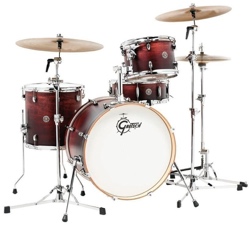 - - - - - - - - - -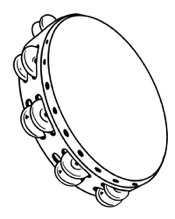 - - - - -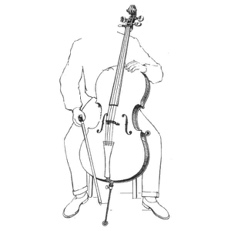 …sky is grey today.This…cat is very …nice.…Montreal is …large city in …Canada.My mum can play …guitar very well.…lions are very …strong.Give me …atlas, please.…earth is a planet.What is …longest river in Russia?“Let’s go to …restaurant this evening.” “That’s …good idea. Which one?”…monkeys are …funniest animals.	My World 2.0 is the new release from Canadian teen idol, Justin Bieber. Musically, the songs on the album are a mixture of pop and R&B, with some really cute lyrics.	The lyrics of U Smile are inspired by Justin’s fans and the track has a nice romantic feel  to it. The lead single on the album is Baby, a high energy track that will have you tapping your toes and singing along!	The album is sure to become an all-time favourite and a big hit with Justin Bieber fans everywhere.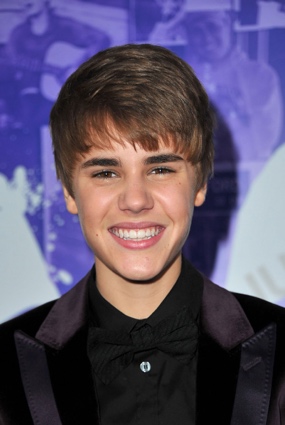 - - - - - -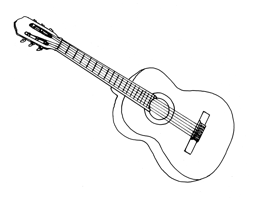 - - - - - - - - -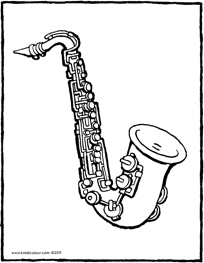 - - - - - - -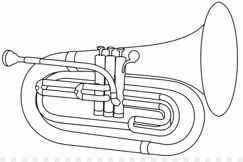 That… dog is very big.… sun is a star.… most difficult language is … German.My sister can play … violin very well.… Britain is … island.What is… largest city in … Canada?You can’t see… moon in… sky tonight.When I went to … Rome, I stayed with… Italian friend of mine.… lions are very … strong.…weather was fine yesterday.	My World 2.0 is the new release from Canadian teen idol, Justin Bieber. Musically, the songs on the album are a mixture of pop and R&B, with some really cute lyrics.	The lyrics of U Smile are inspired by Justin’s fans and the track has a nice romantic feel  to it. The lead single on the album is Baby, a high energy track that will have you tapping your toes and singing along!	The album is sure to become an all-time favourite and a big hit with Justin Bieber fans everywhere.